I agree to be contacted by P2P study staff to discuss possible participation in a study that teaches coping skills to reduce depressed mood using an Internet-based learning program.Teen Name: ________________________________________ Date of Birth: _________________Signature: ______________________________________________________________________Teen phone number: ______-______-_______    Teen Email address: ______________________Parent Name: ___________________________________________________________________Signature of parent/guardian (if under 18): _____________________________________________Parent phone number: ______-______-_______ Parent Email address: _____________________I prefer to be contacted by (please check all that apply):	□ Phone 	   □ Text 	□ Email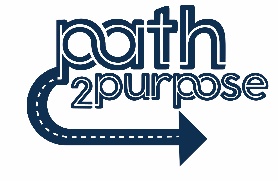 I agree to be contacted by P2P study staff to discuss possible participation in a study that teaches coping skills to reduce depressed mood using an Internet-based learning program.Teen Name: ________________________________________ Date of Birth: _________________Signature: ______________________________________________________________________Teen phone number: ______-______-_______    Teen Email address: ______________________Parent Name: ___________________________________________________________________Signature of parent/guardian (if under 18): _____________________________________________Parent phone number: ______-______-_______ Parent Email address: _____________________I prefer to be contacted by (please check all that apply):	□ Phone 	   □ Text 	□ Email